              ПРИНЯТО                                                                                                                    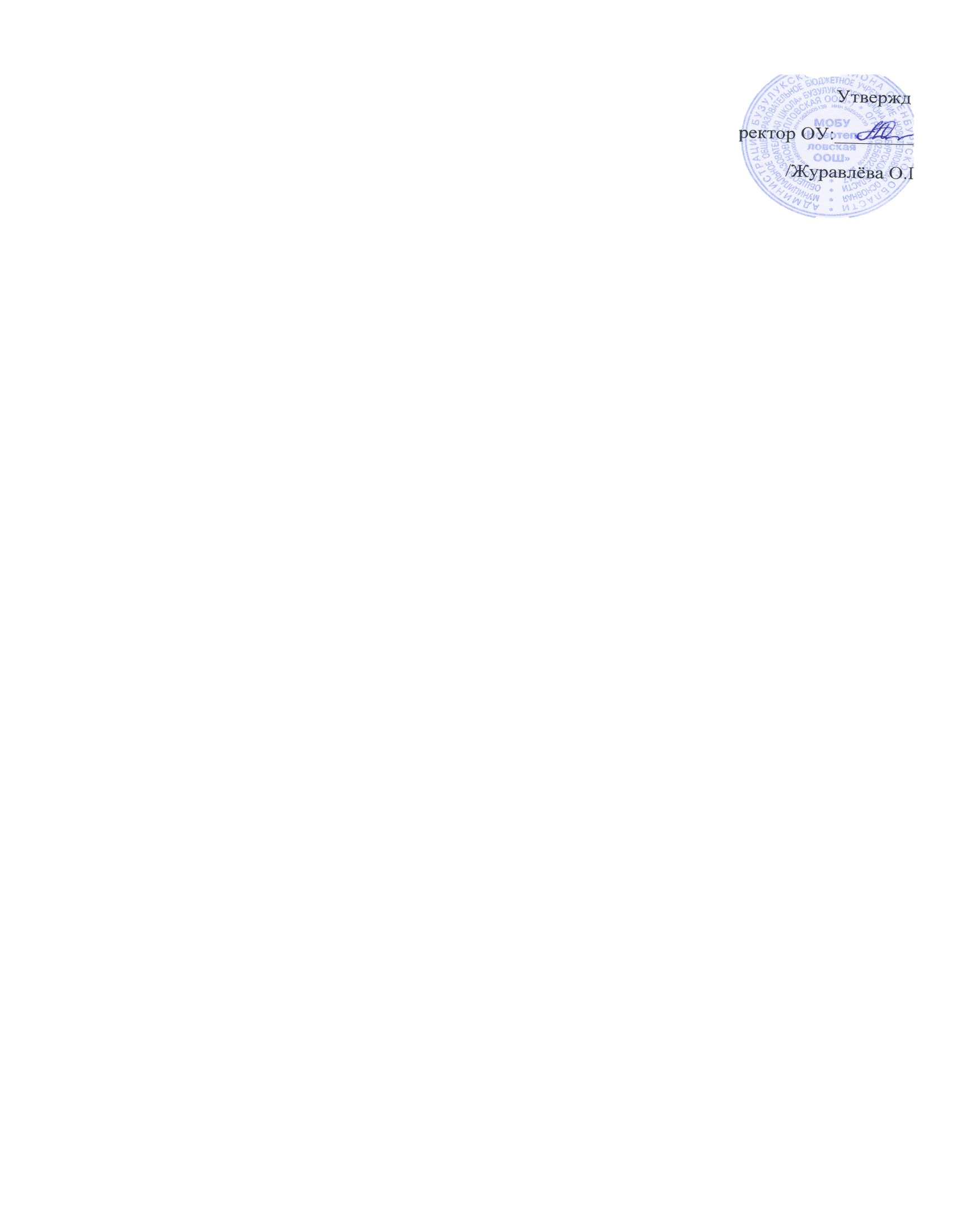 на педагогическом совете                                                                            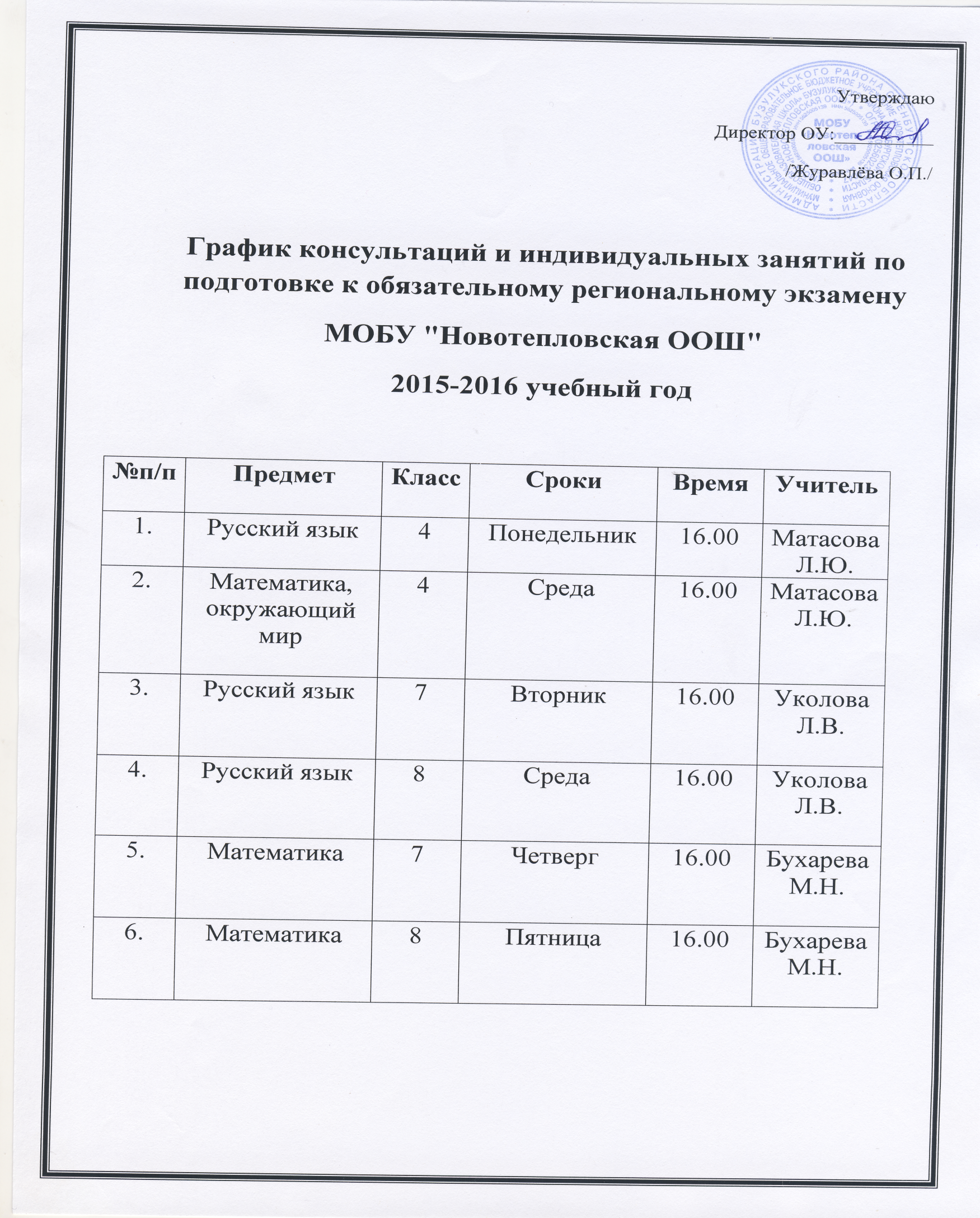 Правила
приема граждан на обучение по образовательным программам начального общего, основного общего образования
1. Порядок приема граждан на обучение по образовательным программам начального общего, основного общего  образования (далее - Порядок) регламентирует прием граждан Российской Федерации (далее - граждане, дети) в МОБУ "Новотепловская ООШ".  2. Прием иностранных граждан и лиц без гражданства, в том числе соотечественников за рубежом, в МОБУ "Новотепловская ООШ" для обучения по общеобразовательным программам за счет бюджетных ассигнований федерального бюджета, бюджетов субъектов Российской Федерации и местных бюджетов осуществляется в соответствии с международными договорами Российской Федерации, Федеральным законом от 29 декабря 2012 г. № 273-ФЗ «Об образовании в Российской Федерации» (Собрание законодательства Российской Федерации, 2012, № 53, ст. 7598; 2013, № 19, ст. 2326; № 23, ст. 2878; № 27, ст. 3462; № 30, ст. 4036; № 48, ст. 6165) и настоящим Порядком.3. Правила приема на обучение по общеобразовательным программам (далее - правила приема) устанавливаются в части, не урегулированной законодательством об образовании, МОБУ "Новотепловская ООШ" самостоятельно.4. Правила приема в государственные и муниципальные образовательные организации на обучение по основным общеобразовательным программам должны обеспечивать прием в образовательную организацию граждан, имеющих право на получение общего образования соответствующего уровня и проживающих на территории, за которой закреплена указанная образовательная организация (далее - закрепленная территория).5. В приеме в МОБУ "Новотепловская ООШ" может быть отказано только по причине отсутствия в ней свободных мест, за исключением случаев, предусмотренных частями 5 и 6 статьи 67 и статьей 88 Федерального закона от 29 декабря 2012 г. № 273-ФЗ «Об образовании в Российской Федерации» (Собрание законодательства Российской Федерации, 2012, № 53, ст. 7598; 2013, № 19, ст. 2326; № 23, ст. 2878; № 27, ст. 3462; № 30, ст. 4036; № 48, ст. 6165). В случае отсутствия мест в государственной или муниципальной образовательной организации родители (законные представители) ребенка для решения вопроса о его устройстве в другую общеобразовательную организацию обращаются непосредственно в орган исполнительной власти субъекта Российской Федерации, осуществляющий государственное управление в сфере образования, или орган местного самоуправления, осуществляющий управление в сфере образования.6. Прием на обучение по основным общеобразовательным программам за счет средств бюджетных ассигнований федерального бюджета, бюджетов субъектов Российской Федерации и местных бюджетов проводится на общедоступной основе, если иное не предусмотрено Федеральным законом от 29 декабря 2012 г. № 273-ФЗ «Об образовании в Российской Федерации» (Собрание законодательства Российской Федерации, 2012, № 53, ст. 7598; 2013, № 19, ст. 2326; № 23, ст. 2878; № 27, ст. 3462; № 30, ст. 4036; № 48, ст. 6165). 7. МОБУ "Новотепловская ООШ"  обязана ознакомить поступающего и (или) его родителей (законных представителей) со своим Уставом, с лицензией на осуществление образовательной деятельности, со свидетельством о государственной аккредитации, с образовательными программами и другими документами, регламентирующими организацию и осуществление образовательной деятельности, права и обязанности обучающихся.МОБУ "Новотепловская ООШ" размещает Постановление о закреплении муниципальных общеобразовательных бюджетных учреждений Бузулукского района за территориями муниципального образования Бузулукский район Оренбургской области, издаваемое не позднее 1 февраля текущего года (далее - распорядительный акт о закрепленной территории)  на официальном сайте в сети «Интернет»8.  МОБУ "Новотепловская ООШ"  с целью проведения организованного приема граждан в первый класс размещает на информационном стенде, на официальном сайте в сети «Интернет», в средствах массовой информации (в том числе электронных) информацию о:количестве мест в первых классах не позднее 10 календарных дней с момента издания распорядительного акта о закрепленной территории;наличии свободных мест для приема детей, не проживающих на закрепленной территории, не позднее 1 июля.9. Прием граждан в МОБУ "Новотепловская ООШ" осуществляется по личному заявлению родителя (законного представителя) ребенка при предъявлении оригинала документа, удостоверяющего личность родителя (законного представителя), либо оригинала документа, удостоверяющего личность иностранного гражданина и лица без гражданства в Российской Федерации в соответствии со статьей 10 Федерального закона от 25 июля 2002 г. № 115-ФЗ «О правовом положении иностранных граждан в Российской Федерации» (Собрание законодательства Российской Федерации, 2002, № 30, ст. 3032).В заявлении родителями (законными представителями) ребенка указываются следующие сведения:а) фамилия, имя, отчество (последнее - при наличии) ребенка;б) дата и место рождения ребенка;в) фамилия, имя, отчество (последнее - при наличии) родителей (законных представителей) ребенка;г) адрес места жительства ребенка, его родителей (законных представителей);д) контактные телефоны родителей (законных представителей) ребенка.Примерная форма заявления размещается на информационном стенде и (или) на официальном сайте МОБУ "Новотепловская ООШ" в сети «Интернет».Для приема в МОБУ "Новотепловская ООШ":родители (законные представители) детей, проживающих на закрепленной территории, для зачисления ребенка в первый класс дополнительно предъявляют оригинал свидетельства о рождении ребенка или документ, подтверждающий родство заявителя, свидетельство о регистрации ребенка по месту жительства или по месту пребывания на закрепленной территории или документ, содержащий сведения о регистрации ребенка по месту жительства или по месту пребывания на закрепленной территории;родители (законные представители) детей, не проживающих на закрепленной территории, дополнительно предъявляют свидетельство о рождении ребенка.     Родители (законные представители) детей, являющихся иностранными гражданами или лицами без гражданства, дополнительно предъявляют документ, подтверждающий родство заявителя (или законность представления прав ребенка), и документ, подтверждающий право заявителя на пребывание в Российской Федерации.     Иностранные граждане и лица без гражданства все документы представляют на русском языке или вместе с заверенным в установленном порядке переводом на русский язык.     Копии предъявляемых при приеме документов хранятся в МОБУ "Новотепловская ООШ"  на время обучения ребенка.10. Родители (законные представители) детей имеют право по своему усмотрению представлять другие документы.11. Требование предоставления других документов в качестве основания для приема детей в МОБУ "Новотепловская ООШ"  не допускается.12. Факт ознакомления родителей (законных представителей) ребенка с лицензией на осуществление образовательной деятельности, свидетельством о государственной аккредитации МОБУ "Новотепловская ООШ", Уставом МОБУ "Новотепловская ООШ" фиксируется в заявлении о приеме и заверяется личной подписью родителей (законных представителей) ребенка.Подписью родителей (законных представителей) ребенка фиксируется также согласие на обработку их персональных данных и персональных данных ребенка в порядке, установленном законодательством Российской Федерации.13. Прием заявлений в первый класс МОБУ "Новотепловская ООШ" для граждан, проживающих на закрепленной территории, начинается не позднее 1 февраля и завершается не позднее 30 июня текущего года.Зачисление в МОБУ "Новотепловская ООШ" оформляется распорядительным актом МОБУ "Новотепловская ООШ" в течение 7 рабочих дней после приема документов.Для детей, не проживающих на закрепленной территории, прием заявлений в первый класс начинается с 1 июля текущего года до момента заполнения свободных мест, но не позднее 5 сентября текущего года.МОБУ "Новотепловская ООШ", закончившее прием в первый класс всех детей, проживающих на закрепленной территории, осуществляет прием детей, не проживающих на закрепленной территории, ранее 1 июля.14. Для удобства родителей (законных представителей) детей МОБУ "Новотепловская ООШ" устанавливают график приема документов в зависимости от адреса регистрации по месту жительства (пребывания).15. При приеме на свободные места детей, не проживающих на закрепленной территории, преимущественным правом обладают дети граждан, имеющих право на первоочередное предоставление места в МОБУ "Новотепловская ООШ" в соответствии с законодательством Российской Федерации и нормативными правовыми актами субъектов Российской Федерации.16. Дети с ограниченными возможностями здоровья принимаются на обучение по адаптированной основной общеобразовательной программе только с согласия их родителей (законных представителей) и на основании рекомендаций психолого-медико-педагогической комиссии*(8).17. Документы, представленные родителями (законными представителями) детей, регистрируются в журнале приема заявлений. После регистрации заявления родителям (законным представителям) детей выдается расписка в получении документов, содержащая информацию о регистрационном номере заявления о приеме ребенка в МОБУ "Новотепловская ООШ", о перечне представленных документов. Расписка заверяется подписью должностного лица МОБУ "Новотепловская ООШ", ответственного за прием документов, и печатью МОБУ "Новотепловская ООШ".18. Распорядительные акты МОБУ "Новотепловская ООШ" о приеме детей на обучение размещаются на информационном стенде МОБУ "Новотепловская ООШ" в день их издания.19. На каждого ребенка, зачисленного в МОБУ "Новотепловская ООШ", заводится личное дело, в котором хранятся все сданные документы.I. Прием детей на первую ступень обучения (начальное общее образование) в МОБУ "Новотепловская ООШ"       Обучение детей по программе начального общего образования начинается с достижения ими возраста шести лет шести месяцев при отсутствии противопоказаний по состоянию здоровья, но не позже достижения им восьми лет. По заявлению родителей (законных представителей) учредитель МОБУ "Новотепловская ООШ" вправе разрешить прием детей в образовательное учреждение в более раннем возрасте. Все дети, достигшие школьного возраста и проживающие на территории закрепленной за МОБУ "Новотепловская ООШ", принимаются в первый класс МОБУ "Новотепловская ООШ" независимо от уровня их подготовки. Прием заявлений в первый класс МОБУ "Новотепловская ООШ" для закрепленных лиц начинается не позднее 1 февраля и завершается не позднее 30 июня текущего года. Для детей, не зарегистрированных на закрепленной территории, прием заявлений в первый класс начинается 1 июля текущего года до момента заполнения свободных мест, но не позднее 5 сентября текущего года. Комплектование 1-х классов в МОБУ "Новотепловская ООШ" определяется потребностью населения микрорайона с учетом условий, созданных для осуществления образовательного процесса, требований санитарно эпидемиологических правил и нормативов и существующих нормативов финансирования. II. Прием обучающихся на вторую ступень обучения (основное общее образование) в МОБУ "Новотепловская ООШ"Обучающиеся, освоившие общеобразовательные программы начального общего образования в данном образовательном учреждении, переводятся на вторую ступень. Перевод обучающегося в следующий класс осуществляется по решению педагогического совета  МОБУ "Новотепловская ООШ".Заявления родителей (законных представителей) или обучающихся о приеме последнего на II ступень общего образования после окончания I ступени обучения в МОБУ "Новотепловская ООШ" или представления каких - либо иных документов для перевода обучающегося не требуется. Прием на II ступень общего образования обучающихся в порядке перевода из другого образовательного учреждения или обучающихся, раннее получивших общее образование в форме семейного образования и /или самообразования, осуществляется в соответствии с п. 9 настоящего Положения. III. Порядок регулирования спорных вопросовСпорные вопросы по приему, переводу, отчислению учащихся, возникающие между родителями (законными представителями) детей и администрацией МОБУ "Новотепловская ООШ", регулируются администрацией районного отдела образования Бузулукского района.     Протокол №1                                                                                     от «28» августа 2015 г.                                                                                                                                                                                                Приказ № 4                                                                                                                           от «28»августа 2015 г.                              ОБУ »г.